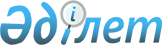 Об организации общественных работ в Каратобинском районе на 2011 год
					
			Утративший силу
			
			
		
					Постановление акимата Каратобинского района Западно-Казахстанской области от 24 марта 2011 года № 54. Зарегистрировано Департаментом юстиции Западно-Казахстанской области 20 апреля 2011 года № 7-9-104. Утратило силу - постановлением акимата Каратобинского района Западно-Казахстанской области от 31 декабря 2011 года № 221      Сноска. Утратило силу - Постановлением акимата Каратобинского района Западно-Казахстанской области от 31.12.2011 № 221      На основании Законов Республики Казахстан от 23 января 2001 года "О местном государственном управлении и самоуправлении в Республике Казахстан", от 23 января 2001 года "О занятости населения, постановления Правительства Республике Казахстан от 19 июня 2001 года N 83 "О мерах по реализации Закона Республики Казахстан от 23 января 2001 года "О занятости населения", в целях организации общественных работ, учитывая заявки учреждений и предприятий района акимат ПОСТАНОВЛЯЕТ:



      1. Утвердить перечень организаций, виды, объемы и конкретные условия общественных работ, размеры оплаты труда участников и источники их финансирования по Каратобинскому району на 2011 год согласно приложению.



      2. Государственному учреждению "Каратобинский районный отдел экономики и финансов" обеспечить финансирование общественных работ из местного бюджета.



      3. Государственному учреждению "Каратобинский районный отдел занятости и социальных программ" принять необходимые меры, вытекающие из настоящего постановления.



      4. Контроль за исполнением настоящего постановления возложить на заместителя акима района С. Умурзакова.



      5. Настоящее постановление вводится в действие со дня первого официального опубликования и распространяется на правоотношения, возникшие с 1 января 2011 года.      Аким района                      Н. Карагойшин

Приложение

к постановлению акимата района

от 24 марта 2011 года N 54 Перечень

организаций, виды, объемы и конкретные

условия общественных работ, размеры оплаты

труда участников и источники их финансирования

в Каратобинском районе на 2011 год
					© 2012. РГП на ПХВ «Институт законодательства и правовой информации Республики Казахстан» Министерства юстиции Республики Казахстан
				NПеречень организацииВиды общественных работОбъемы и конкретные условия Размер оплаты труда и участников источники их финансирования123451.Государственное учреждение "Отдел внутренних дел Каратобинского района Департамента внутренних дел Западно-

Казахстанской области"Согласно поступивших заявокНа основании трудового кодекса Республики Казахстан согласно трудового договораНе ниже минимальной заработной платы, установленной действующим законом Республики Казахстан финансирование за счет средств местного бюджета2.Государственное учреждение "Прокуратура Западно-

Казахстанской области" (Прокуратура Каратобинского района)---3.Государственное учреждение "Отдел по делам обороны Каратобинского района Западно-

Казахстанской области"---4.Государственное учреждение "Аппарат акима Каратобинского сельского округа" ---5.Государственное учреждение "Аппарат акима Шоптикульского сельского округа" ---6.Государственное учреждение "Аппарат акима Жусандойского сельского округа" ---7.Государственное учреждение "Аппарат акима Саралжинского сельского округа" ---8.Государственное учреждение "Аппарат акима Аккозинского сельского округа" ---9.Государственное учреждение "Аппарат акима Кускульского сельского округа" ---10.Государственное учреждение "Аппарат акима Егиндикульского сельского округа" ---11.Государственное учреждение "Аппарат акима Каракульского сельского округа" ---12.Государственное учреждение "Аппарат акима Сулыкульского сельского округа" ---13.Государственное учреждение "Каратобинский районный отдел предпринима-

тельства, сельского хозяйства и ветеринарии"---14.Государственное учреждение "Каратобинский районный отдел земельных отношений"---15.Государственное учреждение "Аппарат Каратобинского районного маслихата"---16.Филиал государ-

ственного учреждения "Канцелярия Западно-

Казахстанского областного суда Департамента по обеспечению деятельности судов при Верховном Суде Республики Казахстан (аппарата Верховного Суда Республики Казахстан)" - канцелярия Каратобинского районного суда ---17.Филиал государ-

ственного учреждения "Департамента по исполнению судебных актов Западно-

Казахстанской области Комитета по исполнению судебных актов Министерства юстиции Республики Казахстан" Территориальный отдел Каратобинского района ---18.Центр обслуживания населения Каратобинского района - филиал государствен-

ного учреждения "Центр обслуживания населения Западно-

Казахстанской области"---19Государственное коммунальное казенное предприятие "Каратобинская центральная районная больница" Управления здравоохранения акимата Западно-

Казахстанской области---20.Западно-

Казахстанский областной филиал Республикан-

ского государ-

ственного казенного предприятия "Государствен-

ный центр по выплате пенсий Министерства труда и социальной защиты населения Республики Казахстан" ---21.Каратобинский районный филиал Западно-

Казахстанской области общественного объединения "Народно-

Демократическая партия "Нур-Отан"---22.Каратобинское районное государственное коммунальное предприятие на праве хозяйственного ведения акимата Каратобинского района--